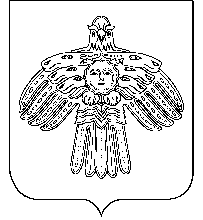        АДМИНИСТРАЦИЯ                                                           «НИЖНИЙ ОДЕС»  КАР  ОВМÖДЧÖМИНСА      ГОРОДСКОГО  ПОСЕЛЕНИЯ  «НИЖНИЙ ОДЕС»                                                     АДМИНИСТРАЦИЯПОСТАНОВЛЕНИЕШУÖМот «12» февраля 2018 года                                                                           № 49О подготовке проекта  межевания территории в отношении объекта:«Торговый центр, по адресу: Российская Федерация, Республика Коми, Муниципальный район «Сосногорск», Городское поселение «Нижний Одес», пгт. Нижний Одес, ул. Ленина, д.21»В соответствии со статьями 45, 46 Градостроительного кодекса Российской Федерации, Администрация городского поселения «Нижний Одес» ПОСТАНОВЛЯЕТ:            Разрешить МУП ГЕО-БТИ Администрации г. Сосногорска, Республики Коми осуществить подготовку проекта межевания территории в отношении объекта: «Торговый центр, по адресу: Российская Федерация, Республика Коми, Муниципальный район «Сосногорск», Городское поселение «Нижний Одес», пгт. Нижний Одес, ул.Ленина, д.21», за счет собственных средств.1. Рекомендовать МУП ГЕО-БТИ Администрации г. Сосногорска, Республики Коми:- предоставить подготовленный проект межевания территории в администрацию городского поселения «Нижний Одес» для проведения публичных слушаний и последующего утверждения;- обеспечить подготовку демонстративных материалов для проведения публичных слушаний;- осуществить расходы, связанные с организацией и проведением публичных слушаний;- передать утвержденный проект межевания территории в администрацию городского поселения «Нижний Одес» в электронном виде для размещения в информационной системе обеспечения градостроительной деятельности.   2. Определить, что заинтересованные физические и юридические лица вправе представлять свои предложения о порядке, сроках подготовки и содержании проекта планировки в течение одного месяца со дня официального опубликования настоящего постановления:- в администрацию ГП «Нижний Одес», по адресу: 169523, Республика Коми, г. Сосногорск, пгт. Нижний Одес, пл. Ленина, 3, кабинет 37, а также по телефонам: 8(82149) 2-47-66, 22-3-83.- в МУП ГЕО-БТИ Администрации г. Сосногорска, Республики Коми по адресу: 169300, Республика Коми, г. Сосногорск, ул. Пионерская, д. 15 тел. 8(82149)5-06-27, 8(82149) 5-15-60.        3.   Настоящее постановление вступает в силу со дня его принятия и подлежит официальному опубликованию.4. Контроль настоящего постановления оставляю за собой.Руководитель  администрациигородского поселения «Нижний Одес»                                           Ю.С. Аксенов